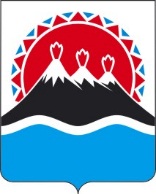 ПРИКАЗЫВАЮ1. Ввести изменение в приложение к приказу Министерства цифрового развития Камчатского края от 22.01.2021 № 6-п «Об утверждении Порядка определения объема и условий предоставления субсидий на иные цели государственным бюджетным и автономным учреждениям, функции и полномочия учредителя в отношении которых осуществляет Министерство цифрового развития Камчатского края», изложив его в редакции согласно приложению к настоящему приказу.  2. Настоящий приказ вступает в силу после дня его официального опубликования.Приложение к приказу Министерства цифрового развития Камчатского края от 22.01.2021 № 6-п«Приложение к приказу Министерства цифрового развития Камчатского края            от [Дата регистрации] № [Номер документа] -пПорядокопределения объема и условий предоставления субсидий на иные цели государственным бюджетным и автономным учреждениям, функции и полномочия учредителя в отношении которых осуществляет Министерство цифрового развития Камчатского краяОбщие положения о предоставлении Субсидии1.1. Настоящий Порядок разработан в соответствии со статьей 78.1 Бюджетного кодекса Российской Федерации, постановлением Правительства Российской Федерации от 22.02.2020 № 203 «Об общих требованиях к нормативным правовым актам и муниципальным правовым актам, устанавливающим порядок определения объема и условия предоставления бюджетным и автономным учреждениям субсидий на иные цели» и устанавливает правила определения объема и условия предоставления субсидий на иные цели  государственным бюджетным и автономным учреждениям, функции и полномочия учредителя в отношении которых осуществляет Министерство цифрового развития Камчатского края (далее – Министерство).1.2. Субсидии на иные цели государственным бюджетным и автономным учреждениям, функции и полномочия учредителя в отношении которых осуществляет Министерство (далее – Субсидии), предоставляются государственным бюджетным и автономным учреждениям, функции и полномочия учредителя в отношении которых осуществляет Министерство (далее – Учреждения) на осуществление расходов, связанных с:1) реализацией мероприятий государственной программы Камчатского края «Информационное общество в Камчатском крае», утвержденной постановлением Правительства Камчатского края от 22.11.2013 № 512-П;2) реализацией в Камчатском крае мероприятий региональной составляющей федеральных проектов национальных проектов (программ); 3) осуществлением затрат разового характера, необходимых для исполнения государственного задания и не учтенных при его формировании на текущий финансовый год (для достижения результатов, установленных в государственном задании Учреждений);4) исполнением судебных решений, вступивших в законную силу, и исполнительных документов;5) ликвидацией последствий стихийных бедствий предотвращением аварийной (чрезвычайной) ситуации, ликвидацией последствий и осуществлением восстановительных работ в случае наступления аварийной (чрезвычайной) ситуации;6) борьбой с распространением коронавирусной инфекции;7) ликвидацией Учреждения (для обеспечения процесса ликвидации в соответствии с действующим законодательством).В случае если Субсидии предоставляются в целях реализации национального проекта (программы), в том числе федерального проекта, входящего в состав соответствующего национального проекта (программы), или регионального проекта, обеспечивающего достижение целей, показателей и результатов федерального проекта, цели предоставления Субсидий с указанием наименования соответствующего проекта (программы) указываются в соглашении о предоставлении субсидии из краевого бюджета краевому бюджетному или автономному учреждению на иные цели, заключаемом между Учреждением и Министерством в соответствии с типовой формой, утвержденной нормативным правовым актом Министерства финансов Камчатского края (далее – Соглашение);1.3. Перечень Субсидий, результаты предоставления Субсидий, а также показатели, необходимые для достижения результатов предоставления Субсидий, определены в приложении к настоящему Порядку.1.4. Министерство осуществляет функции главного распорядителя бюджетных средств, до которого в соответствии с бюджетным законодательством Российской Федерации как до получателя бюджетных средств доведены в установленном порядке лимиты бюджетных обязательств на предоставление Субсидии на соответствующий финансовый год и плановый период. 1.5. Планирование объема бюджетных ассигнований на предоставление Субсидий осуществляется в соответствии с Порядком составления проекта краевого бюджета и проекта бюджета территориального фонда обязательного медицинского страхования Камчатского края на очередной финансовый год и плановый период, утвержденным Постановлением Правительства Камчатского края от 22.04.2008                   № 116-П (далее - Постановление № 116-П).1.6. Субсидии Учреждениям предусматриваются Министерству законом о краевом бюджете в составе структуры расходов краевого бюджета на соответствующий финансовый год и плановый период.1.7. Объем Субсидии определяется Министерством в пределах доведенных ему лимитов бюджетных обязательств, предусмотренных законом о краевом бюджете на очередной финансовый год и плановый период.Субсидия предоставляется в пределах лимитов бюджетных обязательств, доведенных Министерству как получателю средств краевого бюджета.Перечисление Субсидий осуществляется Министерством на лицевые счета Учреждений, открытых в территориальном органе управления Федерального казначейства по Камчатскому краю.Учреждения учитывают операции со средствами Субсидии на отдельных лицевых счетах.Условия и порядок предоставления Субсидии2.1. Субсидии предоставляются на основании Соглашения. 2.2. Условием предоставления Субсидии является отсутствие у Учреждения на первое число месяца, предшествующего месяцу, в котором планируется заключение Соглашения неисполненной обязанности по уплате налогов, сборов, страховых взносов, пеней, штрафов, процентов, подлежащих уплате в соответствии с законодательством Российской Федерации о налогах и сборах, просроченной задолженности по возврату в краевой бюджет субсидий, бюджетных инвестиций, предоставленных в том числе в соответствии с иными правовыми актами, за исключением случаев, установленных федеральными законами, нормативными правовыми актами Правительства Российской Федерации, нормативными правовыми актами Камчатского края. 2.3. Для заключения Соглашения Учреждение представляет в Министерство:1) заявление о заключении Соглашения в свободной форме;2) справку налогового органа об отсутствии у Учреждения неисполненной обязанности по уплате налогов, сборов, страховых взносов, пеней, штрафов, процентов, подлежащих уплате в соответствии с законодательством Российской Федерации, или копию такой справки, заверенную руководителем Учреждения;3) пояснительную записку, содержащую обоснование необходимости предоставления бюджетных средств на цели, установленные в соответствии с частью 1.2. раздела 1 настоящего Порядка, включая расчет-обоснование суммы Субсидии, в том числе предварительную смету на выполнение соответствующих работ (оказание услуг), проведение мероприятий, приобретение имущества (за исключением недвижимого имущества), а также предложения поставщиков (подрядчиков, исполнителей), статистические данные и (или) иную информацию;4) перечень объектов, подлежащих ремонту, акт обследования таких объектов и дефектную ведомость, предварительную смету расходов, в случае если целью предоставления Субсидии является проведение ремонта (реставрации);5) программу мероприятий, в случае если целью предоставления Субсидии является проведение мероприятий (тематических мероприятий), в том числе конференций, симпозиумов, выставок;6) информацию о планируемом к приобретению имуществе, в случае если целью предоставления Субсидии является приобретение имущества;7) информацию о количестве физических лиц (среднегодовом количестве), являющихся получателями выплат, и видах таких выплат, в случае если целью предоставления Субсидии является осуществление указанных выплат;8) иную информацию в зависимости от цели предоставления Субсидии.2.4. Документы, указанные в части 2.3 настоящего раздела, предоставляются в Министерство в следующие сроки:1) при планировании краевого бюджета на очередной финансовый год и плановый период - не позднее 1 июня текущего финансового года;2) при необходимости в текущем финансовом году предоставления Субсидии, увеличения либо уменьшения суммы Субсидии, изменения цели Субсидии - в течение 10 рабочих дней с даты наступления указанных событий.2.5. Размер Субсидии определяется на основании документов Учреждения, указанных в части 2.3 настоящего раздела, в пределах лимитов бюджетных обязательств, доведенных Министерству как получателю средств краевого бюджета.2.6. Документы, указанные в части 2.3 настоящего раздела, подлежат обязательной регистрации Министерством в день их поступления в Министерство.2.7. Министерство в течение 10 рабочих дней со дня регистрации документов, указанных в части 2.3 настоящего раздела, рассматривает их и заключает с Учреждением Соглашение либо направляет уведомление об отказе в заключении Соглашения с обоснованием причин отказа.2.8. Основаниями для отказа в заключении Соглашения являются:1) несоответствие представленных Учреждением документов требованиям, определенным частью 2.3 настоящего раздела;2) непредставление (представление не в полном объеме) документов, указанных в части 2.3 настоящего раздела;3) недостоверность информации, содержащейся в документах, представленных Учреждением.2.9. Изменение (дополнение) и расторжение Соглашения осуществляется по инициативе сторон в письменной форме в виде дополнительного соглашения к Соглашению, являющегося неотъемлемой частью указанного Соглашения. Расторжение Соглашения Учреждением в одностороннем порядке не допускается.2.10. Соглашения (дополнительные соглашения, предусматривающие внесение в Соглашение изменений или его расторжение) о предоставлении Субсидии за счет средств федерального бюджета на обеспечение реализации региональных проектов Камчатского края, направленных на реализацию федерального проекта, входящего в состав соответствующего национального проекта (программы) в случае если субсидии на иные цели предоставляются в целях реализации соответствующего проекта (программы), формируются в форме электронного документа и подписываются усиленными квалифицированными электронными подписями лиц, имеющих право действовать от имени каждой из сторон Соглашения, в государственной интегрированной информационной системе управления общественными финансами "Электронный бюджет".2.11. Для получения Субсидии Учреждение направляет в Министерство заявку о потребности в Субсидии в соответствии с типовой формой, установленной Министерством финансов Камчатского краяК заявке о потребности Субсидии прилагаются оригиналы или копии документов, подтверждающих потребность в Субсидии,  том числе документы, подтверждающие возникновение денежного обязательства в форме электронной копии, созданной посредством сканирования, в соответствии с Порядком санкционирования расходов краевых бюджетных учреждений и краевых автономных учреждений, источником финансового обеспечения которых являются субсидии, полученные в соответствии с абзацем 2 пункта 1 статьи 78.1 и пунктом 1 статьи 78.2 Бюджетного кодекса Российской Федерации, утвержденным нормативным правовым актом Министерства финансов Камчатского края (далее – Порядок санкционирования расходов).Ответственность за достоверность информации, содержащейся в документах, являющихся основанием для предоставления Субсидии, несет Учреждение. 2.12. Субсидии носят целевой характер и не могут быть израсходованы на цели, не предусмотренные настоящим Порядком.2.13. Министерство в течение 5 рабочих дней со дня поступления документов, указанных в части 2.11. настоящего раздела, рассматривает документы и принимает решение о перечислении Субсидии либо об отказе в перечислении Субсидии в соответствии Порядком санкционирования расходов.2.14. Основаниями для отказа в перечислении Субсидии являются:1) несоответствие представленных Учреждением документов, требованиям, определенным частью 2.11. настоящего раздела;2) непредставление (представление не в полном объеме) документов, указанных в части 2.11. настоящего раздела;3) недостоверность информации, содержащейся в документах, представленных Учреждением;4) отсутствие доведенных до Министерства объемов лимитов бюджетных обязательств на соответствующий финансовый год, необходимых для предоставления Субсидии.2.15. В случае принятия решения об отказе в предоставлении Субсидии Министерство в течение 5 рабочих дней, следующих за днем принятия такого решения, направляет в адрес Учреждения уведомление о принятом решении с обоснованием причин отказа в простой письменной форме.Учреждение после устранения причин, по которым было отказано в предоставлении Субсидии, вправе повторно обратиться в Министерство с повторной заявкой.2.16. Сроки (периодичность) перечисления Учреждению Субсидии устанавливаются в Соглашении.2.17. Порядок расчета размера Субсидии устанавливается Соглашением. 2.18. Результаты, показатели для достижения результатов предоставления Субсидии отражаются в Соглашении. Значения результатов предоставления Субсидии должны быть конкретными, измеримыми и соответствовать результатам федеральных или региональных проектов (программ) (в случае если Субсидия предоставляется в целях реализации такого проекта), и показателей, необходимых для достижения результатов предоставления Субсидии, включая значения показателей в части материальных и нематериальных объектов и (или) услуг, планируемых к получению при достижении результатов соответствующих проектов (при возможности такой детализации).Результаты (показатели для достижения результатов) предоставления Субсидии не устанавливаются при предоставлении Субсидии на осуществление выплат физическим лицам, проведение мероприятий по реорганизации или ликвидации Учреждения, предотвращение аварийной (чрезвычайной) ситуации, ликвидацию последствий и осуществление восстановительных работ в случае наступления аварийной (чрезвычайной) ситуации, погашение задолженности по судебным актам, вступившим в законную силу, исполнительным документам.2.19. Перечисление Субсидии осуществляется в размере, определенном на основании документов, указанных в части 2.11. настоящего раздела, в пределах лимитов бюджетных обязательств, доведенных Министерству как получателю средств краевого бюджета.2.20. Субсидия перечисляется на лицевой счет Учреждения, указанный в Соглашении, ежемесячно, в течение 10 рабочих дней со дня принятия решения о перечислении Субсидии, указанного в части 2.13. настоящего раздела.2.21. Остаток Субсидии, неиспользованной по состоянию на 01 января очередного финансового года, может использоваться Учреждением в очередном финансовом году на цели, указанные в части 1.2 раздела 1 настоящего Порядка, при принятии Министерством решения о наличии потребности в направлении указанного остатка Субсидии на цели, указанные в части 1.2 раздела 1 настоящего Порядка.2.22. Для принятия решения, указанного в части 2.21 настоящего раздела, Учреждение до 20 января очередного финансового года представляет в Министерство документы (заверенные копии документов, обосновывающие потребность в направлении неиспользованного на 01 января очередного финансового года остатка Субсидии на цели, указанные в части 1.2 раздела 1 настоящего Порядка, в том числе информацию (документы) о неисполненных обязательствах, источником финансового обеспечения которых является неиспользованный на 01 января очередного финансового года остаток субсидии на достижение цели, указанной в части 1.2 раздела 1 настоящего Порядка.2.23. Министерство в срок до 03 февраля финансового года рассматривает представленные Учреждением документы, указанные в части 2.22. настоящего раздела, и принимает решение о наличии потребности в направлении неиспользованного на 01 января очередного финансового года остатка Субсидии на достижение цели, указанной в части 1.2 раздела 1 настоящего Порядка, и возможности использования остатка Субсидии  в очередном финансовом году или об отказе в использовании остатка Субсидии в очередном финансовом году.Решение об отказе Учреждению в использовании остатка Субсидии в очередном финансовом году принимается Министерством в случае неподтверждения Учреждением потребности в направлении неиспользованного на 01 января очередного финансового года остатка Субсидии на достижение цели, указанной в части 1.2 раздела 1 настоящего Порядка. Решение Министерства направляется в адрес Учреждения не позднее 2 рабочих дней со дня принятия решения.2.24. В случае отсутствия решения Министерства, указанного в части 2.23. настоящего раздела, остаток Субсидии, неиспользованный на 01 января очередного финансового года, подлежит возврату в краевой бюджет на лицевой счет Министерства не позднее 15 февраля очередного финансового года. 2.25. Поступления от возврата ранее произведенных Учреждением выплат, источником финансового обеспечения которых является Субсидия, могут использоваться Учреждением для достижения цели, казанной в части 1.2. раздела 1 настоящего Порядка, при принятии Министерством соответствующего решения.2.26. Для принятия решения, указанного в части 2.25. настоящего раздела, Учреждение в течение 10 рабочих дней после поступлений от возврата ранее произведенных выплат, представляет в Министерство информацию о наличии обоснованной потребности в направлении средств от возврата ранее произведенных выплат на достижение цели, указанной в части 1.2. раздела 1 настоящего Порядка, в том числе документы (заверенные копии документов), подтверждающие наличие и объем неисполненных обязательств у Учреждения.2.27. Министерство в течение 10 рабочих дней со дня поступления информации и документов, указанных в части 2.26. настоящего раздела, рассматривает их и принимает решение об использовании в очередном финансовом году поступлений от возврата ранее произведенных Учреждением выплат, источником финансового обеспечения которых является Субсидия, для достижения цели, указанной в части 1.2 раздела 1 настоящего Порядка, или об отказе Учреждению в использовании поступлений от возврата ранее произведенных Учреждением выплат, источником финансового обеспечения которых является Субсидия.Решение об отказе Учреждению в использовании поступлений от возврата ранее произведенных Учреждением выплат, источником финансового обеспечения которых является Субсидия, принимается Министерством в случае неподтверждения Учреждением потребности в их направлении для достижения целей, установленных при предоставлении Субсидии.Решение Министерства направляется в адрес Учреждения не позднее 2 рабочих дней со дня принятия решения.  2.28. Поступления от возврата ранее произведенных Учреждением выплат, источником финансового обеспечения которых является Субсидия, в отношении которых не принято решение об использовании их в очередном финансовом году для достижения цели, указанной в части 1.2. раздела 1 настоящего Порядка, подлежат возврату в краевой бюджет на лицевой счет Министерства не позднее 15 февраля очередного финансового года.Требования к отчетности 3.1. Учреждения предоставляют Министерству отчет о достижении результатов предоставления Субсидии и об осуществлении расходов, источником финансового обеспечения которых является Субсидия (далее - отчет) по форме согласно приложениям 2, 3, 4 к настоящему Порядку. Форма отчета является приложением к Соглашению. Порядок и периодичность представления отчетов устанавливаются Министерством в Соглашении. 3.2. Министерство вправе устанавливать в Соглашении дополнительные формы отчетности и сроки их представления.3.3. Отчет об осуществлении расходов, источником финансового обеспечения которых является Субсидия, направляется в Министерство ежеквартально, не позднее 15 числа месяца, следующего за отчетным кварталом, по форме согласно приложению к Соглашению.Отчет о достижении значений результатов предоставления Субсидии направляется в Министерство по итогам года, не позднее 15 числа финансового года, следующего за отчетным по форме согласно приложению к соглашению.3.4. Учреждение обязано своевременно информировать Министерство об изменениях условий расходования Субсидии, которые могут повлиять на изменение размера Субсидии и результаты предоставления Субсидии.Порядок осуществления контроля за соблюдением целей, условий и порядка предоставления Субсидий и ответственность за их несоблюдение4.1. Контроль за соблюдением целей и условий предоставления Субсидии, целевым расходованием Учреждением Субсидий осуществляется руководителем Учреждения, Министерством, органами государственного финансового контроля.4.2. Контроль за соблюдением целей и условий предоставления Субсидии, а также оценка достижения значений результатов предоставления Субсидии осуществляется путем проведения плановых и внеплановых выездных и камеральных ревизий и проверок, проверок первичных отчетных документов (далее - проверок) в целях определения законности и правильности осуществления расходов, источником финансового обеспечения которых является Субсидия.4.3. Для осуществления контроля за целевым использованием Субсидии Министерство вправе запрашивать у Учреждения информацию и документы, необходимые для осуществления контроля за соблюдением учреждением целей и условий предоставления Субсидии, установленных настоящим Порядком и заключенным Соглашением.4.4. В случае невыполнения и (или) нарушения условий, установленных настоящим Порядком и заключенным Соглашением, перечисление Субсидии по решению Министерства приостанавливается до устранения нарушений.4.5. В случае выявления, в том числе по фактам проверок, проведенных Министерством и органами государственного финансового контроля, нарушения целей и условий предоставления Субсидии, а также недостижения результатов предоставления Субсидии (значений показателей, необходимых для достижения результата предоставления Субсидии), установленных при предоставлении Субсидии, Учреждение обязано возвратить денежные средства в краевой бюджет в следующем порядке и сроки:1) в случае выявления нарушения органами государственного финансового контроля – на основании представления и (или) предписания органа государственного финансового контроля в сроки, указанные в представлении и (или) предписании;2) в случае выявления нарушения Министерством – в течение 20 рабочих дней со дня получения требования Министерства.4.6. В случае невыполнения Учреждением в срок, установленный пунктом 4.5. настоящего Порядка, требования о возврате Субсидии на иные цели Министерство обеспечивает ее взыскание в судебном порядке в соответствии с законодательством Российской Федерации.4.7. Учреждение обязано возвратить средства Субсидии в следующих объемах:1) в случае нарушения целей предоставления Субсидии – в размере нецелевого использования средств Субсидии;2) в случае нарушения условий предоставления Субсидии – в полном объеме;3) в случае недостижения результатов предоставления Субсидии (значений показателей, необходимых для достижения результата предоставления Субсидии), Учреждение возвращает на лицевой счет Министерства средства Субсидии из расчета 1 % за каждый недостигнутый показатель, необходимый для достижения результатов предоставления Субсидии. 4.8. Руководитель Учреждения несет ответственность за эффективное и целевое использование Субсидии в соответствии с законодательством Российской Федерации. Приложение 1 к Порядку определения объема и условий предоставления субсидий на иные цели государственным бюджетным и автономным учреждениям, функции и полномочия учредителя в отношении которых осуществляет Министерство цифрового развития Камчатского краяПеречень субсидий на иные цели государственным бюджетным и автономным учреждениям, функции и полномочия учредителя в отношении которых осуществляет Министерство цифрового развития Камчатского края (далее – Субсидия), результаты предоставления Субсидий, показатели, необходимые для достижения результатов предоставления СубсидийПриложение 2 к Порядку определения объема и условий предоставления субсидий на иные цели государственным бюджетным и автономным учреждениям, функции и полномочия учредителя в отношении которых осуществляет Министерство цифрового развития Камчатского краяОТЧЕТоб использовании субсидии на иные цели__________________________________________________________________________________________________________(наименование Учреждения)за                                        20       года                                                                                                                 (квартал)Руководитель учреждения ______________________________ Главный бухгалтер ____________________________________«_______» _________________ 20___ годаПриложение 3 к Порядку определения объема и условий предоставления субсидий на иные цели государственным бюджетным и автономным учреждениям, функции и полномочия учредителя в отношении которых осуществляет Министерство цифрового развития Камчатского краяОТЧЕТо достижении показателей результативности расходования средств субсидии на иные цели_____________________________________________________________________________(наименование учреждения)за           __________  20   года                                                                                    (квартал)Руководитель учреждения ______________________________ Главный бухгалтер ____________________________________«_______» _________________ 20___ годаПриложение 4 к Порядку определения объема и условий предоставления субсидий на иные цели государственным бюджетным и автономным учреждениям, функции и полномочия учредителя в отношении которых осуществляет Министерство цифрового развития Камчатского краяОТЧЕТоб использовании субсидии на иные цели__________________________________________________________________________________________________________(наименование учреждения)за                                        20       года                                                                                                                 (месяц)Руководитель учреждения ______________________________ Главный бухгалтер ____________________________________«_______» _________________ 20___ года .».Пояснительная записка к проекту приказа Министерства цифрового развития Камчатского края о внесении изменения в приложение к приказу Министерства цифрового развития Камчатского края от 22.01.2021 № 6-п «Об утверждении Порядка определения объема и условий предоставления субсидий на иные цели государственным бюджетным и автономным учреждениям, функции и полномочия учредителя в отношении которых осуществляет Министерство цифрового развития Камчатского края»	Настоящий проект приказа Министерства цифрового развития Камчатского края разработан в целях приведения в соответствие общим требованиям к нормативным правовым актам и муниципальным правовым актам, устанавливающим порядок определения объема и условия предоставления бюджетным и автономным учреждениям субсидий на иные цели, утвержденным постановлением Правительства Российской Федерации от 22.02.2020 № 203.Для реализации настоящего приказа Министерства цифрового развития Камчатского края не потребуются дополнительные средства краевого бюджета.Проект приказа Камчатского края 11.06.2021 размещен на Едином портале проведения независимой антикоррупционной экспертизы и общественного обсуждения проектов нормативных правовых актов Камчатского края (https://npaproject.kamgov.ru) для обеспечения возможности проведения в срок до 24.06.2021 независимой антикоррупционной экспертизы.Проект приказа Министерства цифрового развития Камчатского края не подлежит оценке регулирующего воздействия в соответствии с постановлением Правительства Камчатского края от 06.06.2013 № 233-П «Об утверждении Порядка проведения оценки регулирующего воздействия проектов нормативных правовых актов Камчатского края и экспертизы нормативных правовых актов Камчатского края».МИНИСТЕРСТВО ЦИФРОВОГО РАЗВИТИЯКАМЧАТСКОГО КРАЯПРИКАЗ № [Номер документа]г. Петропавловск-Камчатскийот [Дата регистрации]  О внесении изменения в приложение к приказу Министерства цифрового развития Камчатского края от 22.01.2021 № 6-п «Об утверждении Порядка определения объема и условий предоставления субсидий на иные цели государственным бюджетным и автономным учреждениям, функции и полномочия учредителя в отношении которых осуществляет Министерство цифрового развития Камчатского края»Министр[горизонтальный штамп подписи 1]Н.В. Киселев№ п/пНаименование СубсидииРезультаты предоставления СубсидииПоказатели, необходимые для достижения результатов предоставления Субсидии1Развитие программно-аппаратных комплексов, обеспечение защиты информации в центре обработки данных для предоставления государственных и муниципальных услугОбеспечение развития и модернизации инфраструктуры и системы информационной безопасности центра обработки данных;Обеспечение функционирования информационных систем, размещенных на базе инфраструктуры центра обработки данныхКоличество информационных систем, размещенных на базе инфраструктуры центра обработки данных – 35 информационных систем2Развитие и сопровождение региональной системы межведомственного электронного взаимодействия Камчатского края (РСМЭВ)Обеспечение сопровождения и развития инфраструктуры электронного правительства Камчатского краяКоличество обновлений РСМЭВ – 2 обновления;Количество заявок в техническую поддержку (доработка/разработка электронных сервисов) – 90 заявок3Обеспечение организационной, информационной и технической поддержки мероприятий по фиксации нарушений Правил дорожного движения РФ с использованием автоматических комплексов, в том числе рассылка заказной корреспонденции документов, полученных с их помощьюОбеспечение функционирования комплексов автоматической фотовидеофиксации нарушений правил дорожного движения Российской Федерации, в том числе обеспечение рассылки заказной корреспонденцией документов, полученных с их помощьюФункционирование комплексов автоматической фотовидеофиксации нарушений правил дорожного движения Российской Федерации на территории Камчатского края – 68 комплексов;Количество направленных почтовых отправлений - копий постановлений по делам об административных правонарушениях – 250 000 штук4Предоставление государственных услуг и государственных функций методом «выездных бригад» в населенные пункты Тигильского и Соболевского муниципальных районов Камчатского краяОбеспечение предоставления государственных услуг и государственных функций методом «выездных бригад»Достижение целевого показателя по обеспечению предоставления государственных услуг и государственных функций методом «выездных бригад» в населенные пункты Тигильского и Соболевского муниципальных районов Камчатского края – участие в 1 «выездной бригаде»5Создание (обновление) комплексов автоматической фиксации нарушений Правил дорожного движения Российской Федерации на территории Камчатского краяПриобретение и размещение средств автоматической фиксации правонарушений, функционирующих на территории Камчатского краяПриобретение и размещение 5 (пяти) средств автоматической фиксации правонарушений, функционирующих на территории Камчатского краяСОГЛАСОВАНО:Министр цифрового развития Камчатского края_________________________________ «_______» _________________ 20___ годаНаименование субсидии с указанием целиПлановые назначенияОстаток средств на начало текущего финансового годаОстаток средств на начало текущего финансового годаПоступления
с начала текущего финансового годаПоступления
с начала текущего финансового годаПоступления
с начала текущего финансового годаВыплаты
с начала текущего финансового годаВыплаты
с начала текущего финансового годаВыплаты
с начала текущего финансового годаВыплаты
с начала текущего финансового годаПоступления
за отчётный периодПоступления
за отчётный периодПоступления
за отчётный периодВыплаты
за отчётный периодВыплаты
за отчётный периодВыплаты
за отчётный периодВыплаты
за отчётный периодОстаток финансирования на отчетную дату, руб.Планируемое освоение средств в текущем финансовом году, руб.Предложения по оптимизации бюджетных обязательств,
руб.Наименование субсидии с указанием целиПлановые назначениявсего, в том числеРазрешённый к использованиюВсего, в том числе :из краевого бюджетавозврат дебиторской задолженности прошлых летВсего, в том числе :возвращено в краевой бюджет дебиторской задолженности прошлых летвозвращено в краевой бюджет субсидииосвоеноВсего, в том числе :из краевого бюджетавозврат дебиторской задолженности прошлых летВсего, в том числе :возвращено в краевой бюджет дебиторской задолженности прошлых летвозвращено в краевой бюджет субсидииосвоено1234567 = 5 - 689 = 2 - 8КБК _____  КОСГУ ____ Доп.ЭК ___ Доп.ФК ___КБК _____  КОСГУ ____ Доп.ЭК ___ Доп.ФК ___КБК _____  КОСГУ ____ Доп.ЭК ___ Доп.ФК ___КБК _____  КОСГУ ____ Доп.ЭК ___ Доп.ФК ___КБК _____  КОСГУ ____ Доп.ЭК ___ Доп.ФК ___КБК _____  КОСГУ ____ Доп.ЭК ___ Доп.ФК ___КБК _____  КОСГУ ____ Доп.ЭК ___ Доп.ФК ___КБК _____  КОСГУ ____ Доп.ЭК ___ Доп.ФК ___КБК _____  КОСГУ ____ Доп.ЭК ___ Доп.ФК ___КБК _____  КОСГУ ____ Доп.ЭК ___ Доп.ФК ___КБК _____  КОСГУ ____ Доп.ЭК ___ Доп.ФК ___КБК _____  КОСГУ ____ Доп.ЭК ___ Доп.ФК ___КБК _____  КОСГУ ____ Доп.ЭК ___ Доп.ФК ___КБК _____  КОСГУ ____ Доп.ЭК ___ Доп.ФК ___КБК _____  КОСГУ ____ Доп.ЭК ___ Доп.ФК ___КБК _____  КОСГУ ____ Доп.ЭК ___ Доп.ФК ___КБК _____  КОСГУ ____ Доп.ЭК ___ Доп.ФК ___КБК _____  КОСГУ ____ Доп.ЭК ___ Доп.ФК ___КБК _____  КОСГУ ____ Доп.ЭК ___ Доп.ФК ___КБК _____  КОСГУ ____ Доп.ЭК ___ Доп.ФК ___КБК _____  КОСГУ ____ Доп.ЭК ___ Доп.ФК ___СОГЛАСОВАНО:Министр цифрового развития Камчатского края_________________________________ «_______» _________________ 20___ года№ п/пКод по бюджетной классификации расходов бюджета Наименование целевого показателяЕдиница измеренияПлан на годФакт123456123СОГЛАСОВАНО:Министр цифрового развития Камчатского края_________________________________ «_______» _________________ 20___ годаСоглашение от __.__.20___ № _________ "__________________________________________"Соглашение от __.__.20___ № _________ "__________________________________________"Соглашение от __.__.20___ № _________ "__________________________________________"Соглашение от __.__.20___ № _________ "__________________________________________"Соглашение от __.__.20___ № _________ "__________________________________________"Соглашение от __.__.20___ № _________ "__________________________________________"Соглашение от __.__.20___ № _________ "__________________________________________"Соглашение от __.__.20___ № _________ "__________________________________________"Соглашение от __.__.20___ № _________ "__________________________________________"Соглашение от __.__.20___ № _________ "__________________________________________"(реквизиты соглашения о предоставлении субсидии из краевого бюджета Учреждению на иные цели)(реквизиты соглашения о предоставлении субсидии из краевого бюджета Учреждению на иные цели)(реквизиты соглашения о предоставлении субсидии из краевого бюджета Учреждению на иные цели)(реквизиты соглашения о предоставлении субсидии из краевого бюджета Учреждению на иные цели)(реквизиты соглашения о предоставлении субсидии из краевого бюджета Учреждению на иные цели)(реквизиты соглашения о предоставлении субсидии из краевого бюджета Учреждению на иные цели)(реквизиты соглашения о предоставлении субсидии из краевого бюджета Учреждению на иные цели)(реквизиты соглашения о предоставлении субсидии из краевого бюджета Учреждению на иные цели)(реквизиты соглашения о предоставлении субсидии из краевого бюджета Учреждению на иные цели)(реквизиты соглашения о предоставлении субсидии из краевого бюджета Учреждению на иные цели)Реквизиты документа, подтверждающего возникновение обязательстваРеквизиты документа, подтверждающего возникновение обязательстваРеквизиты документа, подтверждающего возникновение обязательстваПредмет обязательстваНаименование поставщика (исполнителя, подрядчика)Сумма обязательстваОбъём обязательств, исполненных поставщиком (исполнителем, подрядчиком)Объём обязательств, исполненных поставщиком (исполнителем, подрядчиком)Объём обязательств, исполненных заказчикомОбъём обязательств, исполненных заказчикомНаименованиеДатаНомерПредмет обязательстваНаименование поставщика (исполнителя, подрядчика)Сумма обязательстваруб.%руб.%12345678=7/6*100910=9/6*100